MetodoCaracterísticasEjemploImagenLA DECANTACIÓN. Es un método utilizado para separar un sólido, de grano grueso e insoluble, de un líquido.	•	El tratamiento de las aguas residuales•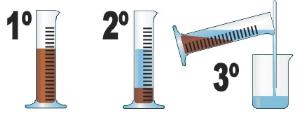 LA FILTRACIÓN.Con este método se puede separar un sólido insoluble de grano relativamente fino de un líquido.El uso de un colador para separar la pulpa del líquido al hacer jugo.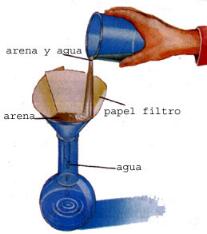 LA CENTRIFUGACIÓN.Es un método utilizado para separar un sólido insoluble de grano muy fino y de difícil sedimentación de un líquido.la determinacion de grasa butirometrica en leche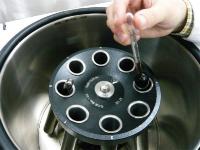   DESTILACIÓN.Este método permite separar mezclas de líquidos miscibles, aprovechando sus diferentes puntos de ebullición.		Destilación de etanol y agua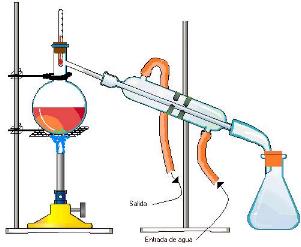 CRISTALIZACIÓN.Con este método se provoca la separación de un sólido que se encuentra disuelto en una solución quedando el sólido como cristal el agua a convertirse en hielo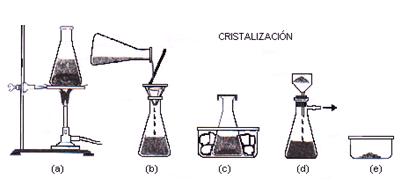 EVAPORACIÓNCon este método se separa un sólido disuelto en un líquido y consiste en aplicar incremento de temperatura hasta que el líquido hierveLa ropa húmeda colocada a la intemperie se seca debido a la evaporación del agua.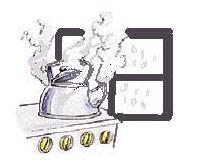 SUBLIMACIÓN.Método utilizado en la separación de sólidos, aprovechando que alguno de ellos es sublimable		El dióxido de carbono (sublimación)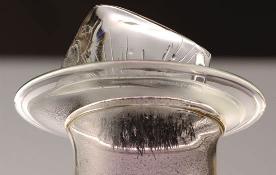 CROMATOGRAFÍA.Este método consiste en separar mezclas de gases o líquidos, pasando la solución o muestra a través de un medio poroso y adecuado, con la ayuda de un solvente determinado. puede ser por adsorción, por cambio iónico, exclusión, reparto o afinidad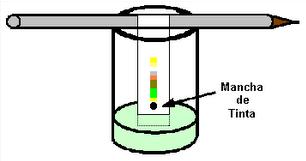 IMANTACIÓNCon este método se aprovecha la propiedad de algún material para ser atraído por un campo magnético.Arena y pedacitos de de metal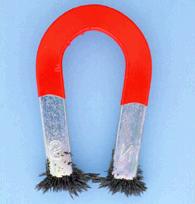 